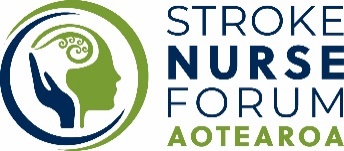 Stroke Nurse Forum - Education SessionAlteplase for acute stroke – a refreshDear stroke nurseThe new Stroke Nurse Forum Aotearoa is holding its first online education update on the 20th April and we’d love you to join us.This will be a refresher about the use of ‘Alteplase in Acute Stroke’ as hospital stroke units have made a required shift from using tenecteplase to alteplase due to worldwide shortages of the medication in the short to medium term.  Please forward this invitation to interested nursing colleagues and register to attend this forum.Programme outline:Introduction and background – Dr Julia SlarkCase study presentation - John Chalissery, Taranaki DHBChecklist for things to remember – Lai Kin Wong, Capital & Coast DHB	Some common questions Q & A – Julian Waller CNS -SCDHB interviews Imogen Watson CNS MidCentral DHB Time for discussion and your questions to the panelThe Stroke Nurse Forum Aotearoa is supported by the National Stroke Network.  Find out more at www.strokenetwork.org.nzNeed more help? Please contact: ginny.abernethy@stroke.org.nz
Date:Tuesday 20th AprilTime:3 – 4pmHow to Register:Hi there, You are invited to a Zoom meeting. When: Apr 20, 2021 03:00 PM Auckland, Wellington You will need to Register in advance for this meeting:Register HereAfter registering, you will receive a confirmation email containing information about joining the meeting.Meeting Convener                   Dr Julia Slark, Head School of Nursing, University of AucklandPanel membersJohn Chalissery, Lai kin Wong, Imogen Watson, Julian Waller, Olivia Browne, Lucy McLaren